ФЕДЕРАЛЬНОЕ ГОСУДАРСТВЕННОЕ БЮДЖЕТНОЕ ОБРАЗОВАТЕЛЬНОЕ УЧРЕЖДЕНИЕ ВЫСШЕГО ОБРАЗОВАНИЯ  АСТРАХАНСКИЙ ГОСУДАРСТВЕННЫЙ МЕДИЦИНСКИЙ УНИВЕРСИТЕТ МИНИСТЕРСТВА  ЗДРАВООХРАНЕНИЯ  РОССИЙСКОЙ  ФЕДЕРАЦИИ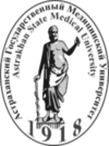 Кафедра факультетской педиатрии2020-2021 учебный годСпециальность: Педиатрия- 31.05.02Дисциплина «Факультетская педиатрия»Перечень обязательных рецептов для экзамена  АзитромицинАквадетримАктиферринАмоксиклавАмоксициллинАцетилсалициловая кислотаАтровентАмикацинАмброксолАльмагельАнаприлин/обзиданБензиллпенициллинБициллин 1Бициллин 5БеродуалБудесонидВильпрофенДигоксинДиклофенакДе-нолИбупрофенЙодид калияКанефронКупренилКортинефКорилипСа глицерофосфатСа глюконатЛ-тироксинМальтоферМетронидазолМерказолилМетионинНевиграмонНО-шпаНоотропилОмепразолПреднизолонПарацетамолПармидин /продектин/РетаболилСупрастинТавегилФеррум-лек ФурагинЦефазолинЦефтриаксонХолензимЭуфиллинЗав. кафедрой факультетской педиатрии, профессор, д.м.н.                                                      Башкина О.А.